Name:    	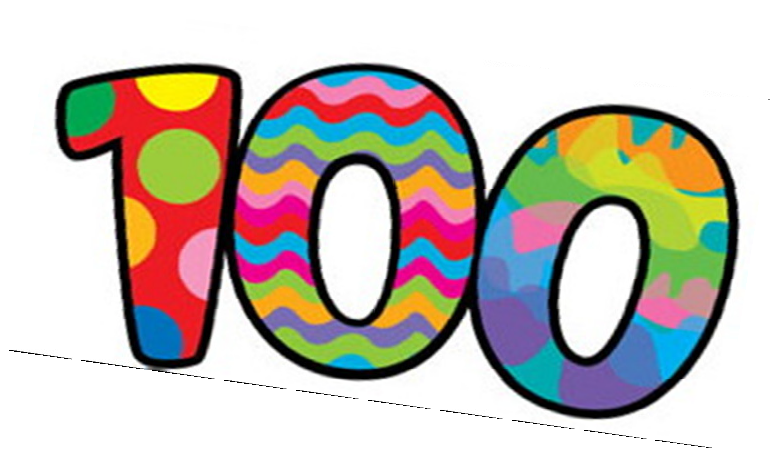 ones = 1 ten	20 ones =	tensWhat is the value of 3 in 34? What is the value of 9 in 59?Write 68 in expanded form (notation)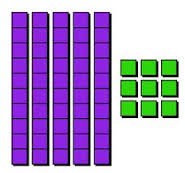 What is 1 more?	What is 1 less?What is 10 more?	What is 10 less?